О Т К Р Ы Т О Е    А К Ц И О Н Е Р Н О Е     О Б Щ Е С Т В О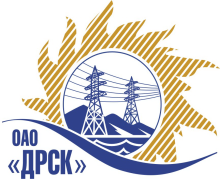 20.04.2015г.   							                    № 02-02-311	Уведомление о переносе срока вскрытия конвертов 	         Настоящим извещением сообщаем, о внесении изменений в извещение и закупочную документацию о проведении открытого запроса предложений  от 07.04.2015г.  № 373/ИТ на право заключения договора поставки: «Обслуживание оргтехники для нужд филиала ОАО «ДРСК» - «ПЭС». Изменения внесены:В Извещение о проведении открытого запроса предложений от 07.04.2015г.  № 373/ИТ: пункт 16 – «Предложения принимаются в соответствии с требованиями настоящего Извещения  с 07.04.2015г. по 27.04.2015 г.  до 10 часов местного времени (04:00 часов Московского времени)».         пункт 17  «Вскрытие конвертов с заявками участников будет происходить на электронной торговой площадке в 10:15 часов  местного времени (04:15 часов Московского времени)  27.04.2015года».пункт 18 – «Дата, время и место рассмотрения предложений:  Предполагается, что рассмотрение предложений участников будет осуществлено в срок до 17:00 час (местного времени) 20 мая  2015 г. по адресу Организатора. Организатор по согласованию с Заказчиком вправе, при необходимости, изменить данный срок».Пункт 19 – «Дата, время и место подведения итогов закупки: Организатора, подведение итогов  запроса предложений будет осуществлено в срок до 17:00 час. (местного времени) 1 июня 2015 г. по адресу Организатора. Организатор по согласованию с Заказчиком вправе, при необходимости, изменить данный срок»            В Закупочную документацию :Раздел  4 -  пункт 4.2.17 – «Срок окончания приема Предложений на участие в закупке» - 10:00 часов местного (Благовещенского) времени (04:00 часов Московского времени) «27» апреля 2015 года. - пункт 4.2.18 – «Дата, время и место вскрытия конвертов с Предложениями на участие в закупке» - 10:15 часов местного (Благовещенского) времени (04:00 часов Московского времени) «27» апреля  2015 года по адресу 675000, Благовещенск, ул. Шевченко, 28, каб. 244- пункт 4.2.19 – «Дата, время и место рассмотрения Предложений» - Предполагается, что рассмотрение предложений будет осуществлено в срок 20.05.2015 г. по адресу Организатора. Организатор вправе, при необходимости, изменить данный срок- пункт 4.2.20 - «Дата, время и место подведения итогов закупки: Организатора, подведение итогов  запроса предложений будет осуществлено в срок до 17:00 час. (местного времени) 1 июня 2015 г. по адресу Организатора».Ответственный секретарь Закупочной комиссии                                                                   О.А. МоторинаИсп. Терёшкина Г.М. тел.(416-2) 397-260okzt3@drsk.ruДАЛЬНЕВОСТОЧНАЯ РАСПРЕДЕЛИТЕЛЬНАЯ СЕТЕВАЯ КОМПАНИЯУл.Шевченко, 28,   г.Благовещенск,  675000,     РоссияТел: (4162) 397-359; Тел/факс (4162) 397-200, 397-436Телетайп    154147 «МАРС»;         E-mail: doc@drsk.ruОКПО 78900638,    ОГРН  1052800111308,   ИНН/КПП  2801108200/280150001